Сумська міська рада VII СКЛИКАННЯ ХХХІІІ СЕСІЯ                                                РІШЕННЯЗ метою забезпечення належної соціальної підтримки учасників антитерористичної операції, членів їх сімей та сімей загиблих учасників антитерористичної операції, керуючись статтею 25 Закону України «Про місцеве самоврядування в Україні», Сумська міська радаВИРІШИЛА:1. Внести зміни до рішення Сумської міської ради від 26 жовтня             2016 року № 1268-МР «Про затвердження міської програми «Соціальна підтримка учасників антитерористичної операції та членів їх сімей» на             2017-2019 роки», а саме:1.1. Розділ «VII. Очікувані результати» міської програми «Соціальна підтримка учасників антитерористичної операції та членів їх сімей» на               2017-2019 роки» викласти у новій редакції (додаток 1 до даного рішення);1.2. Додатки 1, 2, 4, 5, 6, 8, 9, 11, 15, 16, 20, 21, 26, 27, 31, 32, 33 до міської програми «Соціальна підтримка учасників антитерористичної операції та членів їх сімей» на 2017-2019 роки» викласти у новій редакції (додатки 2-18 до даного рішення).2. Дане рішення набирає чинності з моменту його оприлюднення на офіційному веб-сайті Сумської міської ради.3. Організацію виконання даного рішення покласти на заступника міського голови з питань діяльності виконавчих органів ради        Дмітрєвскую А.І.Сумський міський голова					          О.М.ЛисенкоВиконавець:  Масік Т.О.__________ 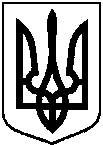 від 29 листопада 2017 року № 2774-МРм. СумиПро внесення змін до рішення Сумської міської ради від 26 жовтня 2016 року               № 1268-МР «Про затвердження міської програми «Соціальна підтримка учасників антитерористичної операції та членів їх сімей» на 2017-2019 роки» (зі змінами)